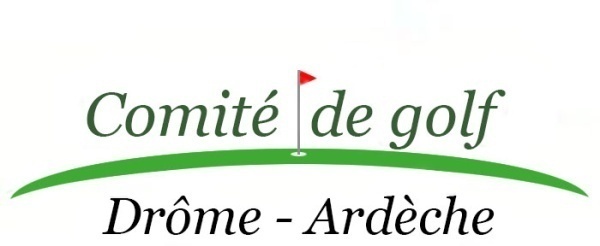 Les joueuses devront être licenciées et membres d’une AS affiliée au Comité de golf Drôme-Ardèche.L’index doit être celui à la date limite d'inscription tel que figurant à cette date dans "RMS9"Le cumul des index de chaque  camp doit être supérieur ou égal à 40Personne autorisée à donner des conseils : Chaque équipe est autorisée à désigner deux donneurs de conseils qui pourront donner des conseils aux membres de son équipe dans les conditions prévues par la règle 24.4Le premier doit être le capitaine de l’équipe et le second peut être ou non un golfeur professionnel.CAPITAINE :                                                        Donneur de CONSEIL :DATE :                    Fiche d’inscription à retourner au Club organisateur info@golf-chanalets.com et au Comité de golf  D/A comite.golf.da.competitions@gmail.com  avant le jeudi 3 octobre minuit.Droits engagement de 45€ par joueuse. A régler au club organisateur le jour de la compétition.                                                     Siège social : Maison des Bénévoles du Sport – 71 rue Pierre Latécoère – 26000 VALENCEAdresse de correspondance : 3 Impasse Deyres – 07400 LE TEILTél. : 07 61 78 00 58- E-mail : Site Internet : https://comitegolfda.frFICHE d’INSCRIPTIONFICHE d’INSCRIPTIONFICHE d’INSCRIPTION   NOM de l’A.S.    NOM de l’A.S.    NOM de l’A.S.      Lieu : Golf des Chanalets     Date : Samedi 12 octobre 2024     Lieu : Golf des Chanalets     Date : Samedi 12 octobre 2024     Lieu : Golf des Chanalets     Date : Samedi 12 octobre 2024Compétition par Equipe DamesSoleil Cup 2024Drôme-ArdècheNOM et PRENOMIndexN° licenceCamp 112Camp 212Camp 312Camp 412Camp 512Camp 612Camp 7Camp supplémentaire, en liste d’attente12